№25 Г.Титов атындағы жалпы орта мектебімемлекеттік мекемесі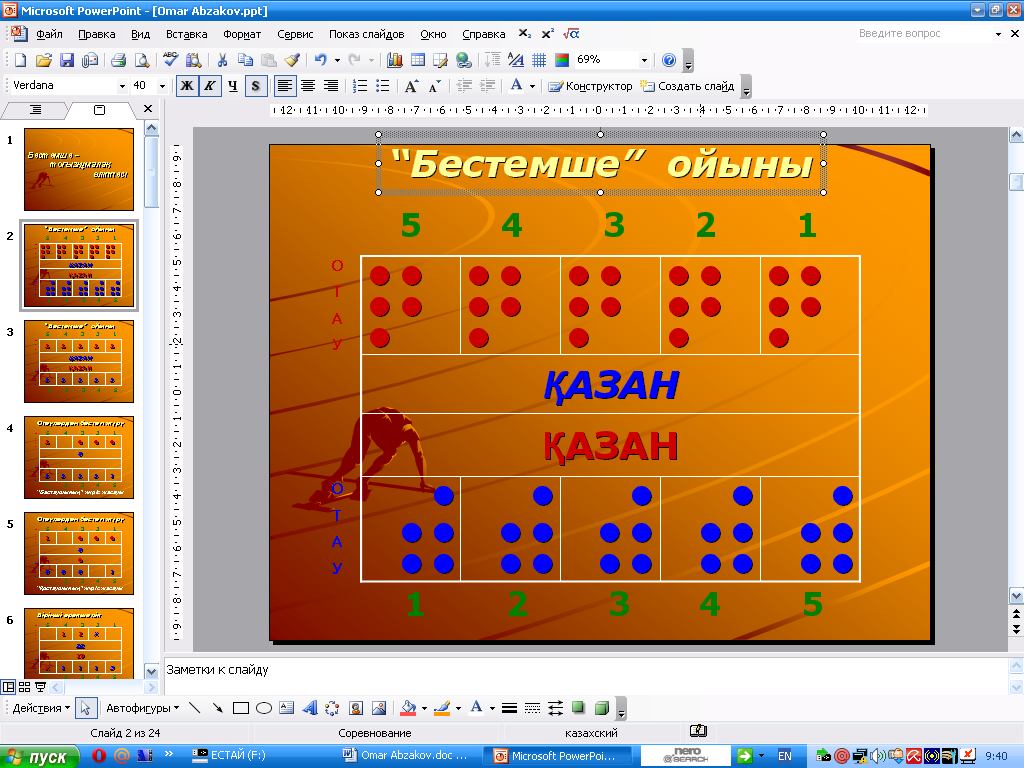 Пән мұғалімі:  Қыдырбаев Ж.Мерзімі:  26.09.16 жСабақтың тақырыбы:  «Тоғызқұмалақ » ойыныМақсаты:               білімділік – ұлттық ойындар тақырыбына байланысты   мағлұмат беру. Етістік ,оның түрлерін қайталау.              дамытушылық – оқушылардың тілін,шығармашылық қабілетін,ой-өрістерін  дамыту, өз ойын ашық әрі жүйелі  жеткізуге дағдыландыру .             тәрбиелілік – ұлттық құндылықтарды дәріптеу арқылы қазақ    тіліне деген қызығушылықты арттыру, елін  сүюге баулу.Сабақтың типі: жаңа сабақты меңгерту   сабағыПәнаралық байланыс: қазақ тілі, дене тәрбиесіСабақтың барысы: 1. Ұйымдастыру кезеңіСабақтың ережесіБелсенді қатысуТыныштық сақтауБірін-бірі тыңдауОйын ашық айтуБір-бірін сынамауЫнтымақтылық2. Үй тапсырмасыҚазақ халқының ұлттық ойындары туралы әңгімелеу“Сөз таптары” атты тайпалы ел болыпты. Ол тайпа өсіп - өнген іргелі үлкен ел екен. Ынтымақты, бірлігі мықты болған екен. Ел тоғыз патшалыққа бөлініпті. Соның бірі – Етістік. Ол елді Етістік атты хан басқарыпты. Ол ханның сегіз ұлы болыпты. Олар: Болымды, Болымсыз, Салт, Сабақты, Етіс, Есімше, Көсемше, Тұйық.Ұлттық ойындарҚазақ халқының тұрмысы,салт-дәстүрі,    ойындары көбінесе төрт түлік малмен байланысты болды.Олар ойынға мал сүйегін,қой құмалағын пайдаланды.      Мысалы,мынадай ұлттық ойын түрлері бар: «Асық», «Ақсүйек», «Тобық», «Ханталапай», «Тоғызқұмалақ».Жаңа сабақ«Тоғызқұмалақ» ойыныЖаңа сөздерқұмалақ     -      сухие овечьи катышкиқолданады    -        применяютраскладывают  -    саладықатысады   -           участвуют ұяшық        -            ячейка бірдей сан     -        парное числоқарсы жақ    -         противная сторонаОқулықпен жұмыс ІІІ деңгей1. “Ханталапай” мәтінінен 3 етістікті тауып , жіктеп жазыңдар.2. “Ханталапай” мәтінінен 5 сөйлем теріп жазып, баяндауыштарына сұрақ қойыңдар.І топТоғызқұмалақ ойыны арнайы тақтада екі адам арасында ойналады. Ойын тақтасы – 2 қазан, 18 отау, 162 құмалақтан тұрады. Ойын басында әр ойыншыға бір қазан, тоғыз отауға тоғыз-тоғыздан салынған сексен бір құмалақ тиесілі.Алғашқы жүріс жасаған ойыншыны – бастаушы, қарымта жүріс жасаған ойыншыны – қостаушы деп атайды. Кейде бастаушы үшін – ақ жағы, қостаушы үшін қара жағы деген тіркестерді де қолданамыз.ІІ топТоғызқұмалақ ойынында құмалақтан басқа ойында бір рет қарсыластың отауын ұтып алуға да болады. Оны ежелде – “тұзды үй”, қазіргі тілде – тұздық деп атайды.4.Тұздық алу үшін жүріс жасаған кезде, қарсыластың екі құмалағы бар отауынатаратқан құмалағыңыздың соңғысын түсіру керек.Сонда сол отауда қалыптасқан 3 құмалақпен бірге отау да ұтып алынып, ойынның аяғына дейін сіздің меншігіңізге айналады.Енді жүріс жасалған сайын тұздық алынған отауға түсетін бір құмалақ, міндетті түрде сіздің қазаныңызға салынып отырады.ІІІ топОйын аяқталуға жақындаған сайын әр ойыншының отауларындағы құмалақ таусыла бастайды. Әр құмалақ ұтып алынған сайын немесе тұздыққа түскен сайын қарсыластардың жүріс мөлшері кеми береді. Сондықтан ойын соңында қарсыластардың бірінің отауларында жүріс жасай алмайтын жағдай да кездеседі..Ойыншылардың бірінің отауларындағы құмалақты бірінші таусып алып, жүріссіз қалуы – атсырау деп аталады.Атсырауға ұшыраған ойыншының қарсыласы бұл жағдайда қосымша бір жүріс жасап,барлық құмалақтарды өз қазанына салып алады.Тақтаның жазу үлгісіндегі жалпы құрылысы төмендегідей:Сабақты бекітуОқушылар жаңа тақырып бойынша алған жаңа мәліметтері жайлы  қорытынды шығарады.БағалауҮйге тапсырма беруСкачано с www.znanio.ruотаулар№9№8№7№6№5№4№3№2№1999999999Қостаушы қазаны (0)999999999Бастаушы қазаны (0)отаулар№1№2№3№4№5№6№7№8№9